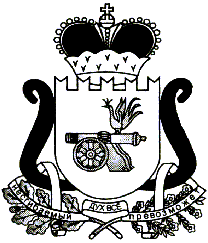 СОВЕТ ДЕПУТАТОВ БОБРОВИЧСКОГО СЕЛЬСКОГО ПОСЕЛЕНИЯ ЕЛЬНИНСКОГО РАЙОНА СМОЛЕНСКОЙ ОБЛАСТИР Е Ш Е Н И Еот 05.11.2019   №30В соответствии с Налоговым кодексом Российской Федерации,  федеральными законами от 06 октября 2003 года № 131-ФЗ «Об общих принципах организации местного самоуправления в Российской Федерации» и от 29 сентября 2019 года № 325-ФЗ «О внесении изменений в части первую и вторую Налогового кодекса Российской Федерации», Уставом Бобровичского сельского поселения Ельнинского района Смоленской области, Совет депутатов Бобровичского сельского поселения Ельнинского района Смоленской областиР Е Ш И Л:1. Внести в Положение о земельном налоге на территории Бобровичского сельского поселения Ельнинского района Смоленской области, утвержденное решением Совета депутатов Бобровичского сельского поселения Ельнинского района Смоленской области от 21.11.2014 г. № 27 (в редакции решений Совета депутатов Бобровичского сельского поселения Ельнинского района Смоленской области от 01.02.2016г. № 2, от 15.06.2016 г. №13, от 29.03.2017г. № 6, от 12.07.2017 г. № 11, от 24 октября 2017 г. № 24, от 04.04.2018 г. №12) следующие изменения:1.1. В статье 1 слова «порядок и сроки уплаты налога» заменить словами «порядок и сроки уплаты налога физическими лицами, порядок уплаты налога в отношении налогоплательщиков - организаций»; 1.2. Абзац 2 подпункта статьи 9 дополнить словами «(за исключением земельных участков, приобретенных (предоставленных) для индивидуального жилищного строительства, используемых в предпринимательской деятельности)».1.3. В статье 12: а) наименование статьи изложить в следующей редакции: «Статья 12. Порядок и сроки уплаты налога физическими лицами»;б) пункт 2 исключить.1.4. Дополнить статьей 12.1 следующего содержания:«Статья 12.1. Порядок исчисления, уплаты налога и авансовых платежей по налогу налогоплательщиками - организациями.1. Сумма налога исчисляется в соответствии со статьей 396 Налогового кодекса Российской Федерации.2. Сумма налога, подлежащая уплате в бюджет по итогам налогового периода, определяется налогоплательщиками-организациями как разница между суммой налога, исчисленной в соответствии с пунктом 1 настоящей статьи, и суммами подлежащих уплате в течение налогового периода авансовых платежей по налогу.3. Налогоплательщики, в отношении которых отчетный период определен как квартал, исчисляют суммы авансовых платежей по налогу по истечении первого, второго и третьего квартала текущего налогового периода как одну четвертую соответствующей налоговой ставки процентной доли кадастровой стоимости земельного участка.4. Налог и авансовые платежи по налогу уплачиваются, налогоплательщиками – организациями в бюджет по месту нахождения земельных участков, признаваемых объектом налогообложения в соответствии со статьей 389 Налогового кодекса Российской Федерации.».2. Настоящее решение подлежит официальному опубликованию в печатном средстве массовой информации Бобровичского сельского поселения Ельнинского района Смоленской области «Бобровичский вестник».     3. Пункт 1.2 настоящего решения вступает в силу с 1 января 2020 года; пункты 1.1, 1.3 и 1.4 настоящего решения вступают в силу с 1 января 2021 года.Глава муниципального образованияБобровичского сельского поселенияЕльнинского района Смоленской области                                                 Р.Н. МалаховаО    внесении изменений в Положение об установлении земельного налога на территории  Бобровичского  сельского поселения      Ельнинского         района Смоленской области